.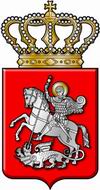 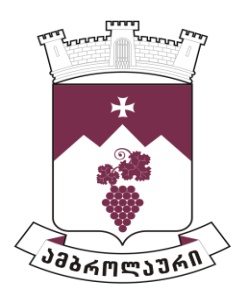 ამბროლაურის მუნიციპალიტეტის საკრებულოსგ ა ნ კ ა რ გ უ ლ ე ბ ა  N742022 წლის 28 სექტემბერიქ. ამბროლაურიამბროლაურის მუნიციპალიტეტის მერიის პირველადი სტრუქტურული ერთეულის - საფინანსო სამსახურის ხელმძღვანელის  2022 წლის 01 იანვრიდან 01 სექტემბრამდე გაწეული საქმიანობის შესახებ ანგარიშის შეფასების თაობაზესაქართველოს ორგანული კანონის „ადგილობრივი თვითმმართველობის კოდექსი“ 24-ე მუხლის პირველი პუნქტის „გ.ა“ ქვეპუნქტისა და 61-ე მუხლის პირველი და მე-2 პუნქტების შესაბამისად, ამბროლაურის მუნიციპალიტეტის საკრებულომგ ა დ ა წ ყ ვ ი ტ ა:1. ამბროლაურის მუნიციპალიტეტის მერიის პირველადი სტრუქტურული ერთეულის - საფინანსო სამსახურის ხელმძღვანელის ანგარიში, სამსახურის მიერ 2022 წლის 01 იანვრიდან 01 სექტემბრამდე გაწეული მუშაობის შესახებ შეფასდეს დამაკმაყოფილებლად   (ანგარიში თან ახლავს).2. განკარგულება შეიძლება გასაჩივრდეს ძალაში შესვლიდან ერთი თვის ვადაში ამბროლაურის რაიონულ სასამართლოში (მისამართი: ქ. ამბროლაური, კოსტავას ქ. N13).3. განკარგულება ძალაში შევიდეს მიღებისთანავე.საკრებულოს თავმჯდომარე                                                                   ასლან საგანელიძე